    Załącznik nr 7 do SWZ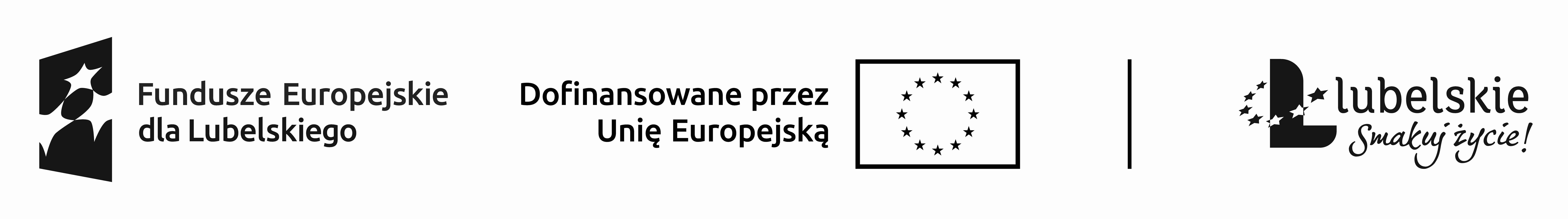 Znak postępowania: ZP.262.6.2024.LKOZamawiający:Wojewódzki Urząd Pracy w Lublinie ul. Obywatelska 4, 20-092 Lublin,NIP: 7121936939, REGON: 430123913,nr telefonu +48 (81) 46 35 300,adres strony internetowej: https://wuplublin.praca.gov.pl/   adres e-mail: zamowienia@wup.lublin.pl Wykonawca/Podmiot udostępniający zasoby:………………………………………………………..……………………………Nazwa (Firma) Wykonawcy/ Podmiot udostępniający zasoby  ………………………………………………………………………………………….Adres Wykonawcy/ Podmiotu udostępniającego zasoby  …………………………………………………………………NIP, REGON  „Dostawa materiałów promujących usługi sieci EURES oraz dostawa materiałów promujących usługi sieci EURES podczas 1  edycji targów pracy” z podziałem na części.OŚWIADCZENIE WYKONAWCY*/WYKONAWCY WSPÓLNIE UBIEGAJĄCEGO SIĘ O UDZIELENIE ZAMÓWIENIA*/PODMIOTU UDOSTĘPNIAJĄCEGO ZASOBY* O AKTUALNOŚCI INFORMACJI ZAWARTYCH W OŚWIADCZENIU, O KTÓRYM MOWA W ART. 125 UST. 1Oświadczam, że informacje zawarte w oświadczeniu o niepodleganiu wykluczeniu (braku podstaw wykluczenia) w zakresie Części……………….(proszę wpisać część na którą wykonawca złożył ofertę) pozostają aktualne.________________________________________Oświadczam, że wszystkie informacje podane powyżej są aktualne i zgodne z prawdą oraz zostały przedstawione z pełną świadomością konsekwencji wprowadzenia zamawiającego w błąd przy przedstawianiu informacji.________________________________________